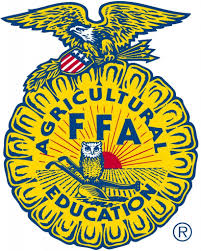 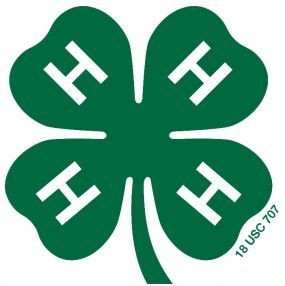 																	             OtoeLast Name	First Name(s) & 4-H Age(s)	4-H Club or FFA Chapter	CountyYQCA #: ________________________________________________YQCA must be completed by June 15th to be eligible to show livestock at the Otoe County Fair for all 4-H’ers over 8 years old.The online fair entries are due by 11:59 p.m. on June 30th  in addition to this affidavit!  https://otoe.fairwire.com/I (we) hereby certify the following described animals are owned and are being fed and cared for by me (us) as a part of my (our) 4-H Poultry Project. I (we) understand that the animals which I (we) exhibit at 4-H shows during the project year shall be among those listed and described in this certificate. Violation of exhibit rules can lead to exclusion from participation in 4-H shows.Signature of Club or Chapter Member(s):			Parent Signature:				Extension Staff or FFA Advisor Signature:(At least one of those listed at the top of this form must sign.)______________________________________________			_______________________________________	  ______________________________________________________________________________________									   Date Submitted: ______________________Leg Band Id & ColorType of Poultry Standard, Bantam, Turkey, Gander, Goose, Drake, Duck, Dove, Pigeon, Pheasant, Peacock, Guinea, etc.Breed or VarietySex:Hen - Pullet - Cock – Cockerel – Gander – Goose – Drake - 